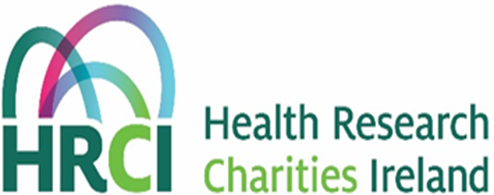 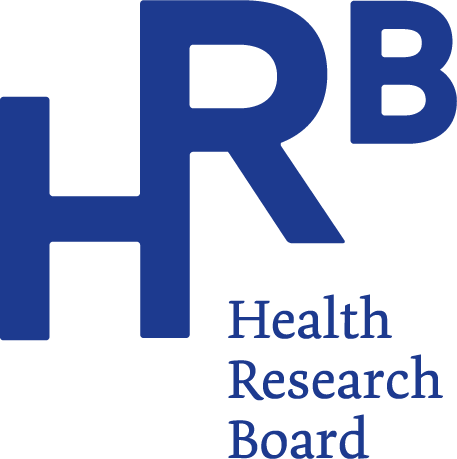 HRCI/HRB Joint Funding Scheme Co-Funding Partner Application FormVersion 2.030 September 2021Legal FormWhat is the legal form of the Co-Funding Partner (tick appropriate box)?If ‘other’ has been selected, please provide more detailsEvidence of registration with The Charities Regulator OR equivalent body if based outside the Republic of IrelandPlease include a printout of the charities register page covering the applicant organisation from https://www.charitiesregulator.ie/en or equivalent body if outside of IrelandEvidence of Legal FormPlease provide a copy of the charity constitution i.e., the deed of trust, memorandum and articles of association, the charter, statute, rules, or other governing documentation of the bodyPlease provide a copy of Certificate of Incorporation of the Company where applicableFinancial Soundness of Application OrganisationPlease provide up-to-date full set of recent financial statements (to include income, expenditure and balance sheet) signed and dated by the organisation’s Finance Officer. This should be accompanied by a certificate confirming there have been no amendments to the statement and attesting to the accuracy of the financial statements set out in the audit report or in the case of a Company limited by guarantee. In the case of a company limited by guarantee please provide a copy of the audited accounts for previous three years; or a proposed guarantor or parent company guarantor where audited accounts cannot be furnishedA valid tax clearance certificate issued by the Revenue Commissioners in Ireland or the revenue letter confirming tax exemption status OR equivalent tax clearance certificate if based outside the Republic of Ireland.Organisation Contacts and SignatoriesChecklist of Accompanying DocumentsPlease return the completed form to hostinstitutions@hrb.ie. Following submission, staff at the HRB will assess if the organisation meets the criteria set out in the Policy. If an organisation is unsuccessful, HRB will provide feedback and an opportunity to re-apply will be available. Name of Co-Funding Partner:Address: A company established under the Companies ActsA charitable trustAn unincorporated body of persons e.g. an associationA body set up by statute or charterOtherCompany Number (if applicable)Charity Registration Number3.1 Person responsible for authorising the submission of research grant application (Pre-award contact)3.1 Person responsible for authorising the submission of research grant application (Pre-award contact)Name:Job Title:E-mail address:Telephone number:3.2 Person responsible for liaising with the HRB regarding the administration* of successful awards (Post-award contact)* The Post-award contact will be the HRB contact point for all communication to and from the Co-Funding Partner in relation to the following activities:Contractsprogress reports (annual, end-of-grant etc.)variations (requests for change to the grant contract)ad hoc notifications regarding active grants It is anticipated that the nominated contact in the Applicant Organisation will be responsible for triaging such communications/queries, liaising3.2 Person responsible for liaising with the HRB regarding the administration* of successful awards (Post-award contact)* The Post-award contact will be the HRB contact point for all communication to and from the Co-Funding Partner in relation to the following activities:Contractsprogress reports (annual, end-of-grant etc.)variations (requests for change to the grant contract)ad hoc notifications regarding active grants It is anticipated that the nominated contact in the Applicant Organisation will be responsible for triaging such communications/queries, liaisingName:Job Title:E-mail address:Telephone number:3.3 Person responsible for signing multi-party agreements on behalf of the Co-Funding Partner**3.3 Person responsible for signing multi-party agreements on behalf of the Co-Funding Partner**Name:Job Title:E-mail address:Telephone number:Sample signature:NoDescription of Document RequiredSection of application form referring to documentTick if included in application1.Print out of the charities register page covering the application organisationSection 1.22.Evidence of the legal formSection 1.33.Recent financial statements OR audited accounts (3 years)Section 2.14.Tax Clearance Cert or Revenue Commissioner LetterSection 2.2